ـ لماذا تستخدم الرموز الآتية؟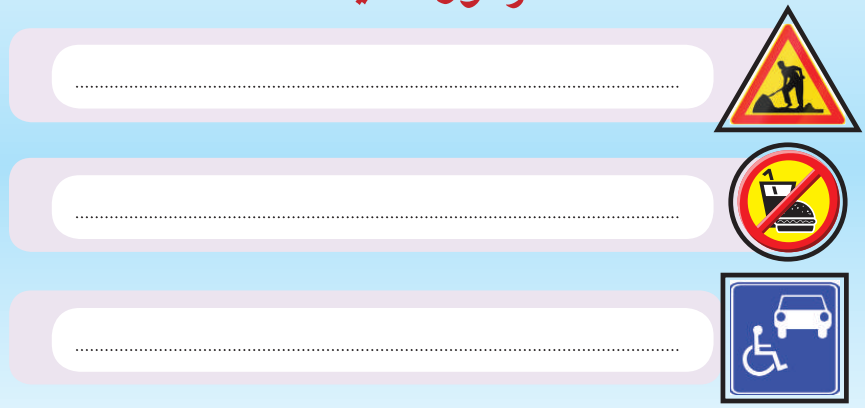 ـ ماذا يحدث عند تجاهل الرموز؟................................................................................................................................................................................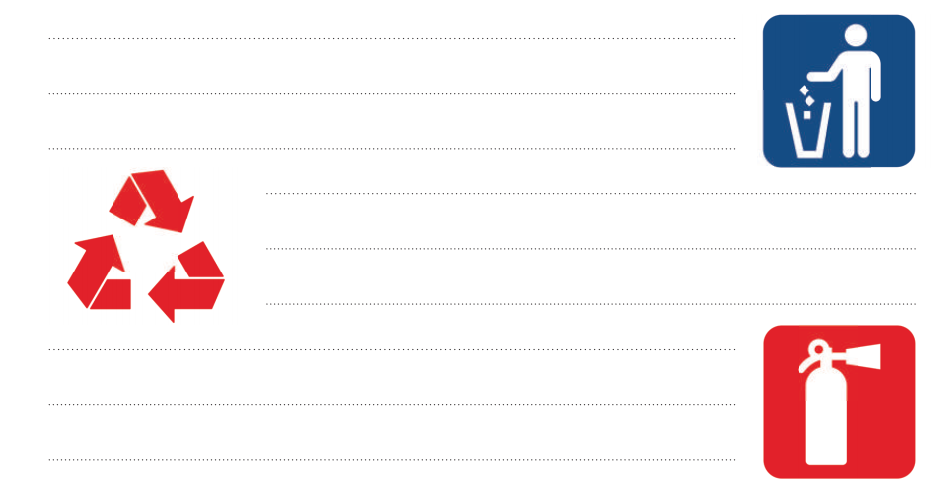 ـ تخيّلي لو كانت هذه الرموز تتكلم، فماذا ستقول؟ـ أصل كل شكل من أشكـــال الأدوية باسمه فيما يأتي: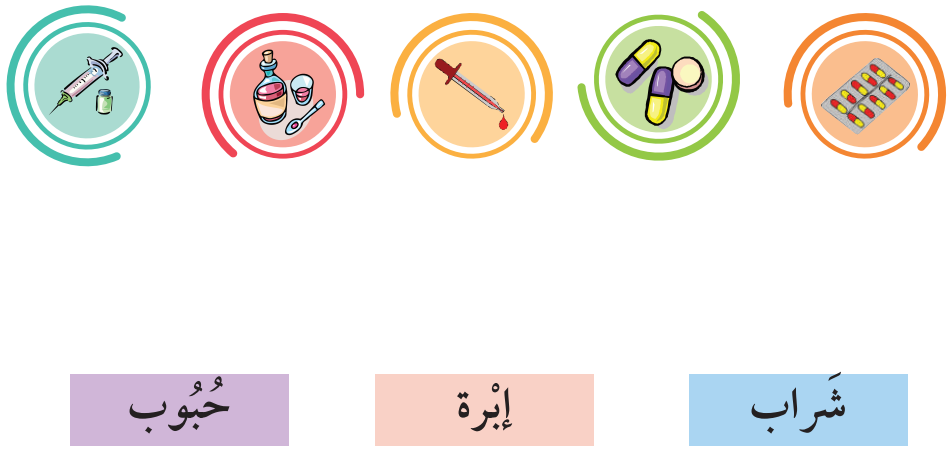 ـ متى نستعمل الأدوية؟................................................................................................................................................................................ـ أحيطي ما ينبغي التخلص 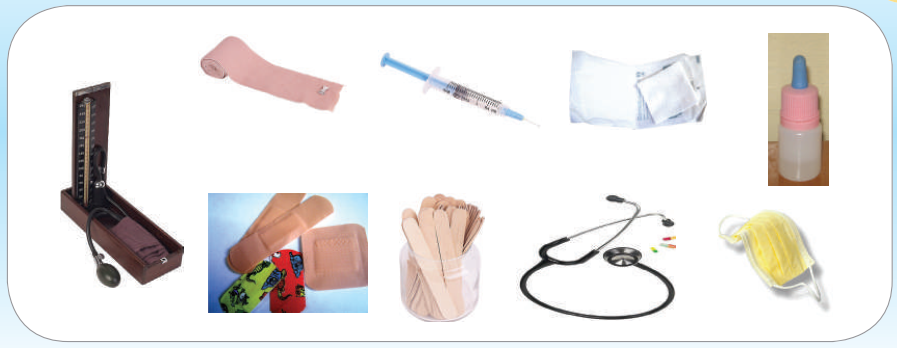 منه بعد استعماله:ـ وضحي أهمية القامة الصحيحة في الحفاظ على سلامة الجسم؟................................................................................................................................................................................................................................................................................................................................................................................................................................................................................................................................................................................................................................................................................................................................ـ أذكري شروط الوقوف الصحيح؟................................................................................................................................................................................................................................................................................................................................................................................................................................................................................................................................................................................................................................................................................................................................ـ ما هي فوائد الوقوف والمشي الصحيحان؟................................................................................................................................................................................................................................................................................................................................................................................................................................................................................................................................................................................................................................................................................................................................ـ طبقي الطريقة الصحيحة لحمل الأشياء المعروضة؟................................................................................................................................................................................................................................................................................................................................................................................................................................................................................................................................................................................................................................................................................................................................ـ فيم تستخدم العربات في الصور الآتية: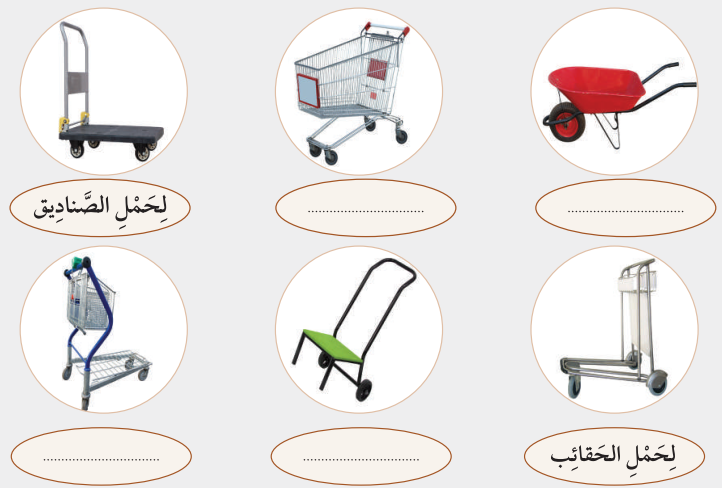 ـ اذكري بعض أخطار الكهرباء؟................................................................................................................................................................................................................................................................................................................................................................................................................................................................................................................................................................................................................................................................................................................................ـ كيف تتصرفين إذا انقطعت الكهرباء في المنزل؟................................................................................................................................................................................................................................................................................................................................................................................................................................................................................................................................................................................................................................................................................................................................ـ ما هي اسم المادة التي تُغطى الأسلاك الكهربائية؟................................................................................................................................................................................................................................................................................................................................................................................................................................................................................................................................................................................................................................................................................................................................ـ ميزي بين الأوقات المفيدة والضارة لأشعة الشمس؟................................................................................................................................................................................................................................................................................................................................................................................................................................................................................................................................................................................................................................................................................................................................ـ أصل بين ما يحمي من أشعة الشمس ومكانه المناسب على وجه الصبي؟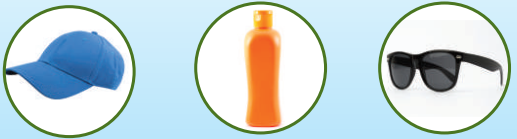 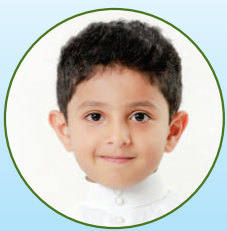 ـ أذكري قواعد السلامة الواجب مراعاتها عند السباحة؟................................................................................................................................................................................................................................................................................................................................................................................................................................................................................................................................................................................................................................................................................................................................ـ ما أهمية تعلم السباحة؟................................................................................................................................................................................................................................................................................................................................................................................................................................................................................................................................................................................................................................................................................................................................ـ أذكري بعضًا من فوائد السباحة؟................................................................................................................................................................................................................................................................................................................................................................................................................................................................................................................................................................................................................................................................................................................................ـ أذكري التصرفات السليمة إذا خرجت أمك من المنزل؟................................................................................................................................................................................................................................................................................................................................................................................................................................................................................................................................................................................................................................................................................................................................ـ أذكري التصرفات الخاطئة إذا خرجت أمك من المنزل؟................................................................................................................................................................................................................................................................................................................................................................................................................................................................................................................................................................................................................................................................................................................................ـ عندما تكونين أمًّا في المستقبل، ماذا تتمنين أن يفعل أبناؤك في غيابك؟................................................................................................................................................................................................................................................................................................................................................................................................................................................................................................................................................ـ أذكري التصرفات السليمة حول الملابس التي لا أحتاجها.................................................................................................................................................................................................................................................................................................................................................................................................................................................................................................................................................................................................................................................................................................................................ـ أذكري التصرفات الخاطئة حول الملابس التي لا أحتاجها.................................................................................................................................................................................................................................................................................................................................................................................................................................................................................................................................................................................................................................................................................................................................ـ ما هي نتائج التصرفات السليمة والتصرفات الخاطئة؟................................................................................................................................................................................................................................................................................................................................................................................................................................................................................................................................................ـ وضحي سبب استخدام الساعة؟................................................................................................................................................................................................................................................................................................................................................................................................................................................................................................................................................................................................................................................................................................................................ـ ما دور العقرب الصغير والعقرب الكبير؟................................................................................................................................................................................................................................................................................................................................................................................................................................................................................................................................................................................................................................................................................................................................ـ ما دور الأرقام والعقرب النحيف؟................................................................................................................................................................................................................................................................................................................................................................................................................................................................................................................................................ـ اشرحي كيف يمكنك قضاء وقت فراغك؟................................................................................................................................................................................................................................................................................................................................................................................................................................................................................................................................................................................................................................................................................................................................ـ كيف تساعدين أمك في أعمال المنزل؟................................................................................................................................................................................................................................................................................................................................................................................................................................................................................................................................................................................................................................................................................................................................ـ أذكري فوائد الألعاب البدنية؟................................................................................................................................................................................................................................................................................................................................................................................................................................................................................................................................................